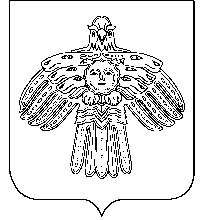                              АДМИНИСТРАЦИЯ                                                               «НИЖНИЙ ОДЕС»  КАР  ОВМÖДЧÖМИНСА       ГОРОДСКОГО  ПОСЕЛЕНИЯ  «НИЖНИЙ ОДЕС»                                                             АДМИНИСТРАЦИЯ                                                         ПОСТАНОВЛЕНИЕ                                                          ШУÖМот « 01 » декабря 2021 г.                                                                                № 293О признании утратившим силу некоторых постановлений администрации городкого поселения «Нижний Одес»Руководствуясь Федеральным законом от 06.10.2003 N 131-ФЗ «Об общих принципах организации местного самоуправления в Российской Федерации», Уставом муниципального образования городского поселения «Нижний Одес» в соответствии с Федеральным законом от 31.07.2020г. № 248-ФЗ «О государственном контроле (надзоре) и муниципальном контроле в Российской Федерации, в связи с принятием решения Совета городского поселения «Нижний Одес» от 30 ноября 2021 года № IV-10 «Об утверждении Положения о муниципальном контроле на автомобильном транспорте и дорожном хозяйстве на территории городского поселения «Нижний Одес», администрация городского поселения «Нижний Одес» постановляет:Признать утратившим силу постановление администрации городского поселения «Нижний Одес» от 01.10.2012г. № 168 «Об утверждении административного регламента осуществления муниципального контроля за сохранностью автомобильных дорог местного значения в границах населенных пунктов муниципального образования городского поселения «Нижний Одес».  2. Настоящее постановление вступает в силу со дня официального опубликования.Руководитель администрации городского поселения «Нижний Одес»                                            Ю.С.Аксенов